О временном приостановлении деятельности муниципальных бюджетных дошкольных образовательных и общеобразовательных учреждений на летний период в 2016 году	Руководствуясь Уставом Яльчикского района Чувашской Республики в целях повышения эффективности использования бюджетных средств, в связи с проведением ремонтных работ, а также с тем, что посещаемость в муниципальных бюджетных дошкольных образовательных и в обособленных структурных подразделениях, а именно в дошкольных группах муниципальных бюджетных общеобразовательных учреждений, в летний период составляет менее 50 процентов от списочного состава воспитанников, администрация Яльчикского района Чувашской Республики п о с т а н о в л я е т:С 27 июня до 08 августа 2016 года временно приостановить деятельность дошкольных групп в обособленных структурных подразделениях следующих общеобразовательных учреждений: МБОУ «Малотаябинская ООШ», МБОУ «Староянашевская ООШ», МБОУ «Янтиковская ООШ им. В.В. Зайцева», МБОУ «Большетаябинская ООШ», МБОУ «Кошки-Куликеевская СОШ», МБОУ «Новотинчуринская ООШ», МБОУ «Кильдюшевская СОШ», МБОУ «Новошимкусская СОШ», МБОУ «Байглычевская ООШ».С 01 июня по 26 августа 2016 года сократить число групп в детских садах и в дошкольных группах на летний период и оставить: в МБДОУ ДС «Солнышко», МБДОУ ДС «Чебурашка», МБДОУ ДС «Шевле», дошкольные группы МБОУ «Большеяльчикская СОШ им. Г.Н. Волкова» по 2 группы, по 1 группе в МБДОУ ДС «Илемпи» и в дошкольных группах МБОУ «Шемалаковская ООШ», МБОУ «Лащ-Таябинская СОШ им. В.В. Андреева», МБОУ «Байдеряковская ООШ».Работникам учреждений, указанных в пункте 2 настоящего постановления, предоставить очередные отпуска согласно утвержденному графику отпусков.Отделу образования и молодежной политики администрации Яльчикского района Чувашской Республики организовать:- проведение ремонтных работ в муниципальных бюджетных дошкольных образовательных и общеобразовательных учреждениях;- подготовку муниципальных бюджетных дошкольных образовательных и общеобразовательных учреждений к новому учебному 2016-2017 году.Контроль за исполнением данного постановления возложить на первого заместителя главы администрации – начальника отдела образования и молодежной политики администрации Яльчикского района Чувашской Республики.Глава администрацииЯльчикского района                                                                	         Н.П.Миллин Чёваш РеспубликиЕлч.к район.Елч.к районадминистраций.ЙЫШЁНУ     2016 =? майён  25-м.ш. № 180Елч.к ял.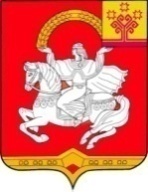 Чувашская  РеспубликаЯльчикский районАдминистрация Яльчикского района        ПОСТАНОВЛЕНИЕ  «25» мая 2016 г. № 180село Яльчики